Dak XII Conf Golf Meet, Rock Run Golf Course, Dell Rapids, SD 21Sep2020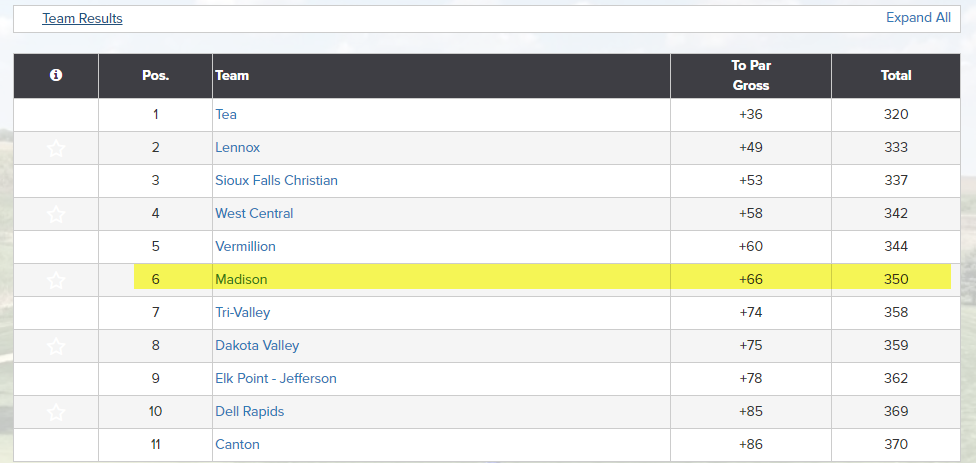 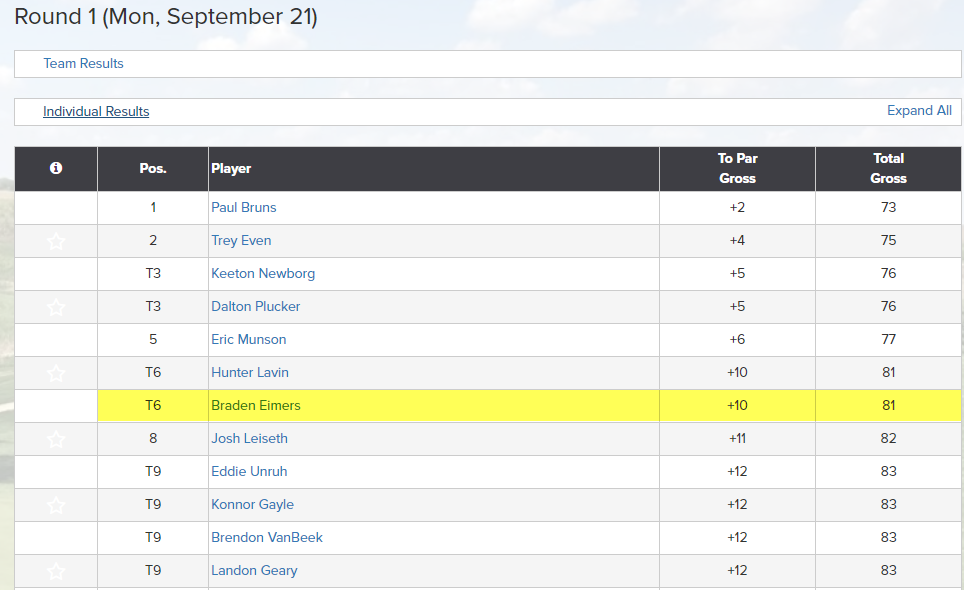 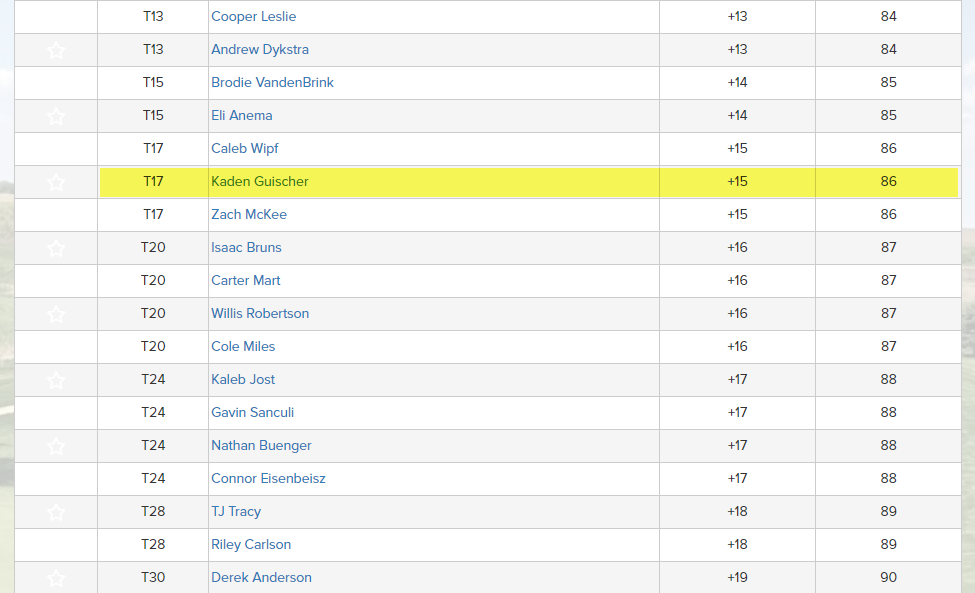 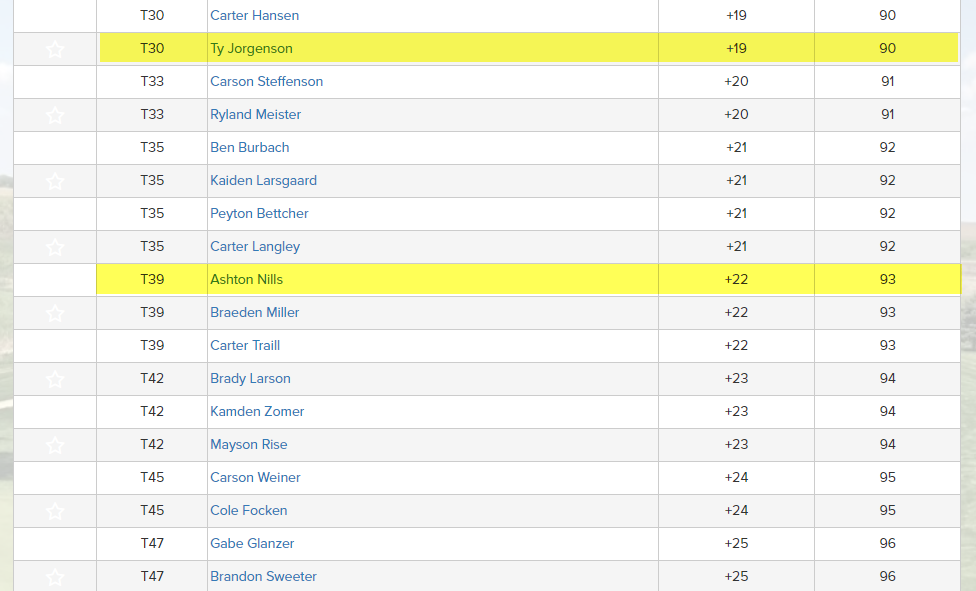 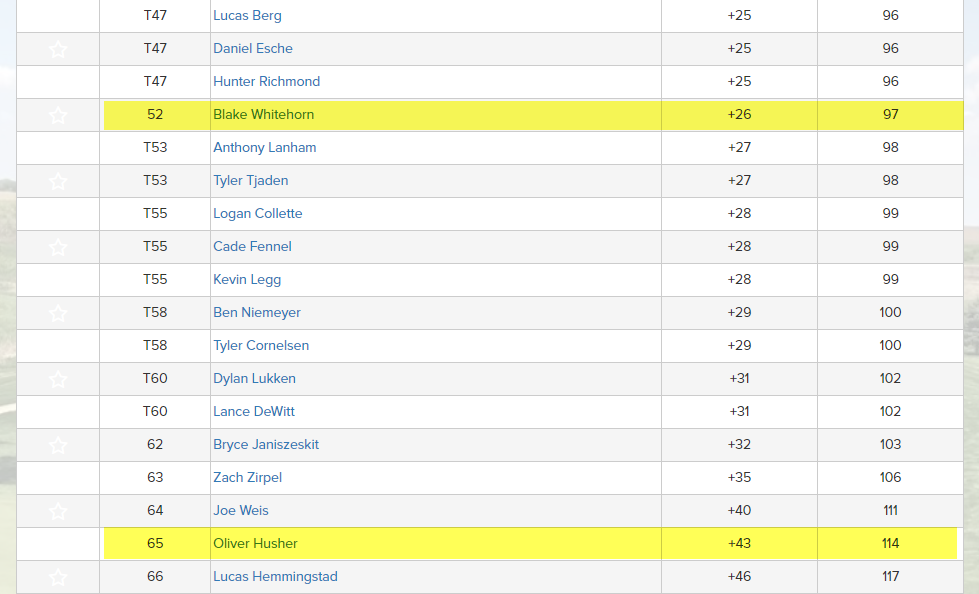 